УВАГА! З 1 січня 2021 року адміністративний збір за проведення державної реєстрації буде збільшено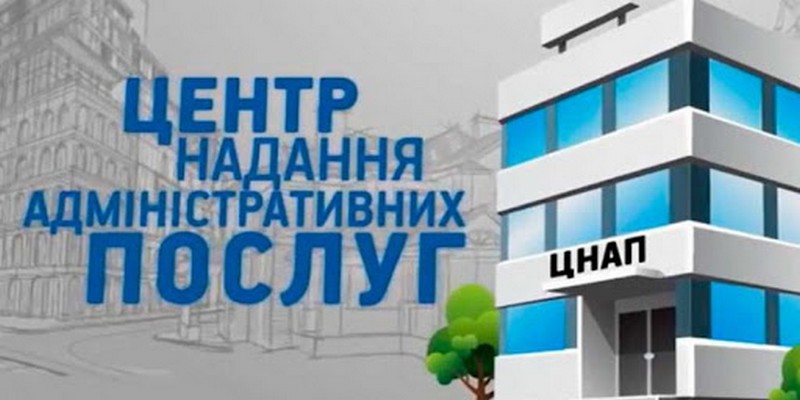 На законодавчому рівні передбачена сплата адміністративного збору за проведення державної реєстрації речових прав на нерухомість та державної реєстрації юридичних осіб, фізичних осіб-підприємців.Адміністративний збір за проведення реєстрації залежить від розміру прожиткового мінімуму для працездатних осіб, встановленого на 1 січня календарного року, в якому подаються документи для державної реєстрації.Якщо Ви не плануєте подавати документи на реєстрацію бізнесу чи нерухомості у 2020 році, рекомендуємо заздалегідь не сплачувати адміністративний збір, а проводити оплату безпосередньо перед подачею документів на реєстрацію!